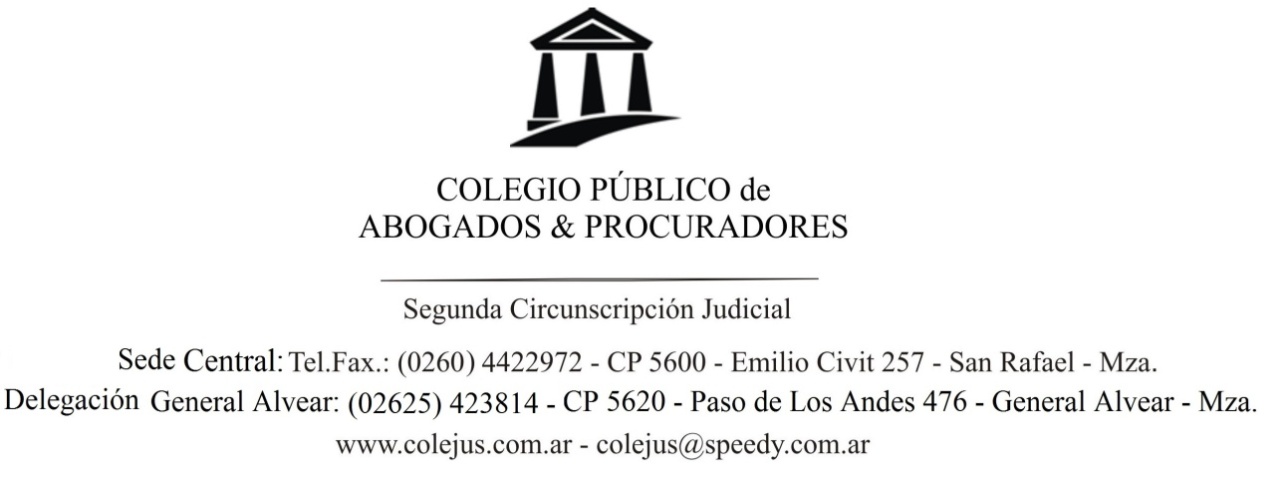 CONSTANCIA DE TURNODecreto Provincial 563/2020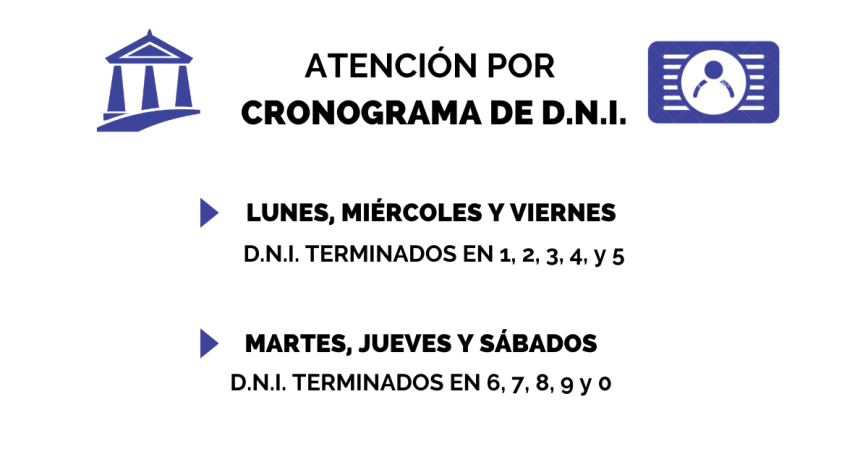 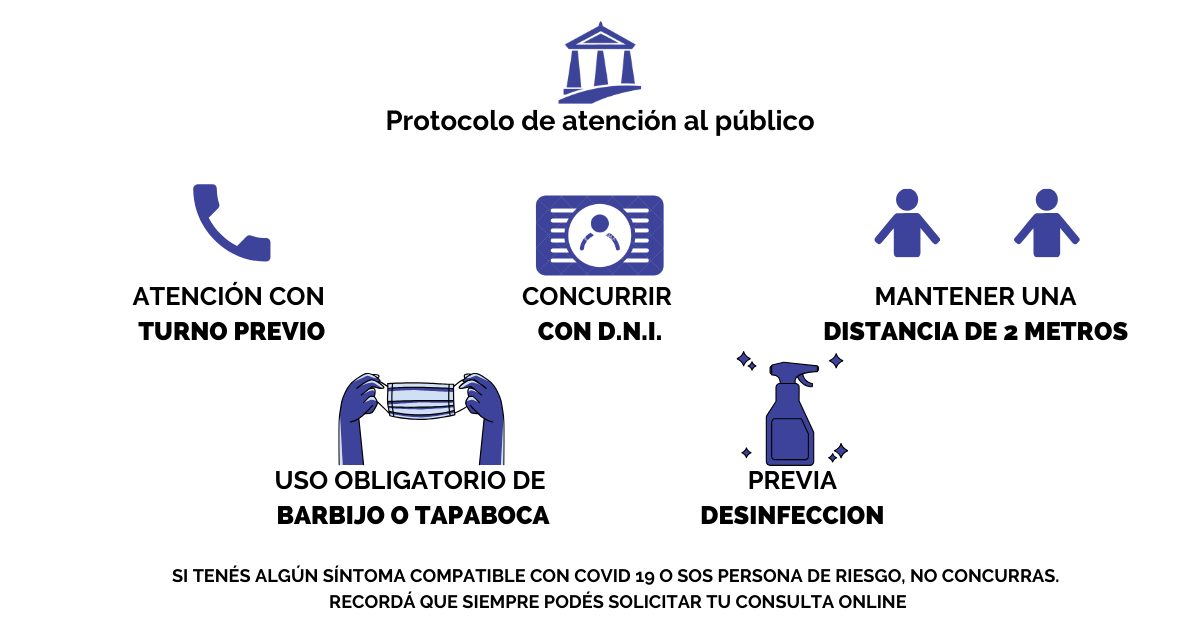 